Publicado en Madrid el 25/01/2023 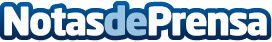 ZEISS Vision Care España inicia un proyecto de formación abierto a todos los profesionales e interesados en sus productos y en la salud visualDe acuerdo con su condición global de Fundación, con el propósito de mejorar la divulgación de sus productos y soluciones, de manera mensual, formadores de ZEISS llevarán a cabo sesiones de formación online abiertas a todos los profesionales del sector de la visión. Los Seminarios ZEISS arrancan el próximo lunes 30 de eneroDatos de contacto:Javier Bravo+34606411053Nota de prensa publicada en: https://www.notasdeprensa.es/zeiss-vision-care-espana-inicia-un-proyecto-de Categorias: Nacional Medicina Educación Sociedad Consumo http://www.notasdeprensa.es